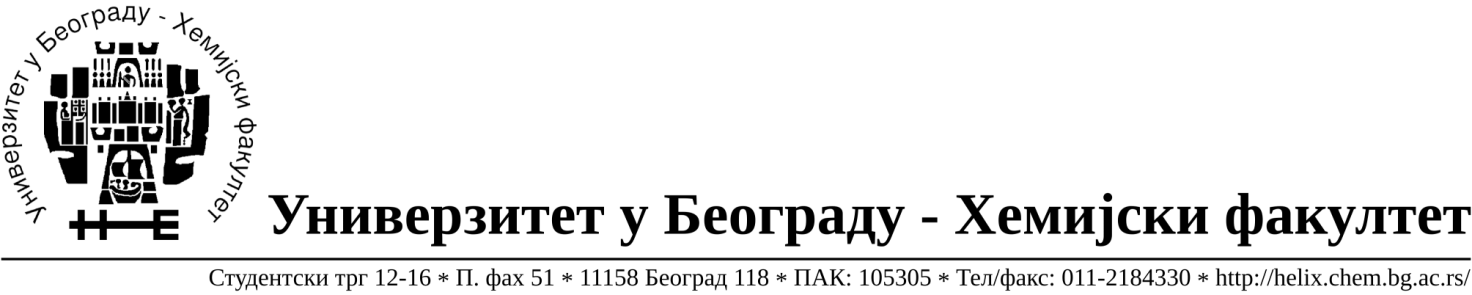 Извештај о раду Издавачког центра Хемијскогфакултета у 2020. години	Издавачки центар Хемијског факултета је у току 2020. године радио у складу са Правилником о раду Издавачког центра. У овом Извештају су назначене финансијске промене у раду Издавачког центра у 2020. години, трошкови штaмпања и издавања публикација, надокнада трошкова, као и динамика продаје књига изражена у броју продатих књига.Приход остварен од продаје књига на Хемијском факултету у 2020. години износи 723.957,17 РСД (без ПДВ). Финансијско стање на дан 01. јануар 2020. године је било 303.015,38 РСД, док је износ расположивих средстава на дан 31. децембар 2020. био 213.620,17 РСД.Трошкови Издавачког центра Хемијског факултета у току 2020. године:1. плаћање комитенту Службени гласник у износу од 209.000,00 РСД: Одређивање структуре молекула спектроскопским методама: збирака спектара, аутори др Љубодраг Вујисић, др Гордана Крстић, Ивана Софренић, др Бобан Анђелковић и др Веле Тешевић (10. август 2020.);2. плаћање дела трошкова комитенту Графика галеб у износу од 104.170,00 РСД: Радни листови из органске хемије (IV издање), аутори др Деана Андрић и др Горан Роглић (25. децембар 2020.);3. плаћање дела трошкова комитенту Графика галеб у износу од 153.450,00 РСД: Практикум из опште хемије (V издање), аутори  др Маја Груден-Павловић, др Сања Гргурић-Шипка,др Соња Грубишић и  др Светозар Никетић  (25. децембар 2020);4. плаћање комитенту Графика галеб у износу од 37.717,00 РСД: Практикум из рачунарске хемије (II издање), аутор др Душан Вељковић (27. новембар 2020. и 25. децембар 2020.)5. плаћање надокнаде Народној библиотеци Србије, за издавање CiP у износу од 6.000,00 РСД (25. новембар  2020.).	Продаја у 2020. години:Београд, 26.1.2021. годинеЗа издавачки центар 							Декан Хемијског факултета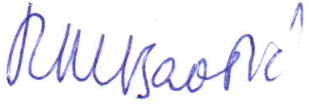 др Рада Баошић, ван.проф. 					              Проф.др Гордан РоглићПредседник већа Издавачког центраНазиви публикацијаАутор(и) и број продатих примеракаАутор(и) и број продатих примеракаХемија биоелеменатадр Сања Гргурић Шипка5Општа хемијадр Тибор Сабо11Структурне инструменталне методедр Слободан Милосављевић23Јонске равнотежедр Лидија Пфендтдр Душанка Милојковић-Опсеница/200 година Београдског универзитета 1808-2008др Снежана Бојовић/Практикум из класичне аналитичке хемиједр Снежана Николић-Мандићдр Рада Баошићдр Александар Лолић/Практикум из аналитичке хемије 2др Снежана Николић-Мандићдр Рада Баошићдр Јелена Мутић2Практикум из аналитичке хемије 1др Душанка Милојковић-Опсеницадр Јелена Трифковићмр Александра Радоичићдр Филип Андрић68Органска хемија – 4. издање ВолхартК. ПетарЦ. ВолхартН. Е. Шор45Упутства за решавање задатака са решењима: Органска хемија, структура и функцијаН. Е. Шор/Вежбе из хемиједр Илија Брчески42Радна свеска из органске хемиједр Горан Роглић/Препаративна органска хемијадр Зорана Ферјанчићдр Филип Бихеловић25Практикум из примене рачунара у хемијидр Милош Милчићдр Горан Јањић/Практикум из квалитативне хемијске анализе неорганских једињењадр Душанка Милојковић-Опсеницадр Јелена Трифковић/Практикум из индустријске хемије са радном свескомдр Петар Пфендтдр Ксенија Стојановићмр Александра Михајлиди Зелићдр Дубравка Релић52Практикум из опште хемиједр Маја Груден-Павловићдр Сања Гргурић-Шипкадр Соња Грубишићдр Светозар Никетић196Основи електроаналитичке хемиједр Драган Манојловићдр Јелена Мутићдр Дејан Шеган6Хемија прелазних металадр Снежана Зарић22Хемија у гимназијама у Србији у XIX и XX векудр Снежана Бојовић/Теорија хемијске везедр Иван Јуранић/Инжењеринг заштите животне средине – Основи инжењеринга уклањања постојећег загађењадр Александар Костић2Методика наставе хемије 1др Драгица Тривић1Органска стереохемија Хенри Б. Каган/Основи масене спектрометрије органских једињењадр Веле Тешевић18Основи органске геохемиједр Бранимир Јованчићевић11Методика наставе хемије 3 и 4др Драгица Тривићдр Биљана Томашевић7Практикум из неорганске хемиједр Тамара Тодоровићдр Весна Медаковић101Радни листови из органске хемиједр Деана Андрићдр Горан Роглић216Стуктурне инструменталне методе (збирка спектара)др Веле Тешевићдр Дејан Гођевац/Збирка задатака из стереохемије са решењимадр Марија Баранац-Стојановић5Збирка задатака из опште хемиједр Тибор Сабо21Збирка задатака из опште хемије са решеним примеримагрупа аутора/Управљање научно-истраживачким пројектимадр Богдан Путниковићдр Марио Златовић1Збирка задатака из кристалографије и рендгенске структурне анализедр Богдан Прелесникдр Катарина Анђелковићдр Душанка Радановићдр Тамара Тодоровић6Хемија органосумпорних једињењадр Веселин Маслак1Основи молекулског моделовањадр Марио Златовићдр Душан Петровић4Хемија хетероцикличних једињења 1др Игор Опсеница24Збирка питања и задатака из микробиологије, микробиолошке хемије и биотехнологиједр Владимир Бешкоскидр Мирослав Врвић/Практикум из инструменталне аналитичке хемиједр Јелена Мутићдр Драган Манојловић39Основе технолошких процеса у индустријској хемијидр Горан Роглић2Геохемија нафте и гаса (електронско (CD) издање)др Ксенија Стојановић/Монографија  Opioids – Structure  and Synthesis (електронско (CD) издање) др Милован Ивановић/Хроматографске методе одвајањадр Маја Натић4Стереохемија органских једињењадр Марија Стојановић Баранац10Практикум из рачунарске хемиједр Душан Вељковић20Класичне методе квантитативне хемијске анализедр Рада Баошићдр Александар Лолићдр Јелена Мутићдр Никола Стевановић41Практикум  са збирком задатака изИнструменталне аналитичке хемије-оптичке и електроаналитичке методедр Татјана ВербићМилош ПешићНикола Обрадовићдр Илија Цвијетић     27Спинска стања у комплексима прелазних метала – примена теорије функционална густинедр Маја Груден-Павловић/Протеински инжењерингдр Радивоје Продановић8Eлементи ретких земаља и екохемијски аспектидр Илија Брчески2Збирка спектара- Одређивање                                   структуре молекула спектроскопским             методамаД   др Љубодраг ВујисићД   Ивана СофренићД   др Бобан АнђелковићД   др Веле ТешевићД   др Гордана Крстић138